ПОЛОЖЕНИЕпо организации питания обучающихся в Муниципальном автономном общеобразовательном учреждении «СОШ №102 с углублённым изучением отдельных предметов» ПермиОбщее положениеНастоящее Положение об организации питания обучающихся в МАОУ «СОШ №102» с углублённым изучением отдельных предметов»  (далее  - МАОУ «СОШ №102» ) далее – Положение) разработано в соответствии с Федеральным Законом от 29 декабря 2012г. №273- ФЗ « Об образование в Российской Федерации».Под организацией питания обучающихся понимается обеспечение обучающихся основным (горячим) питанием, дополнительным питанием и бесплатным питанием льготных категорий обучающихся в соответствии с режимом работы МАОУ «СОШ №102»  по графику, утвержденному директором школы   (согласно расписанию учебных занятий).Под основным (горячим) питанием обучающихся понимается организованная реализация блюд, приготовленных на предприятии общественного питания в соответствии с примерным 12-ти дневным меню, согласованным Управлением Роспотребнадзора по Пермскому краю и  утверждённым директором МАОУ «СОШ №102» .Под дополнительным питанием обучающихся понимается реализация готовых блюд, пищевых продуктов, готовых к употреблению, и кулинарных изделий в качестве буфетной продукции в соответствии с примерным ассортиментным перечнем блюд   и буфетной продукции, согласованным   Управлением Роспотребнадзора по Пермскому краю и  утверждённым директором МАОУ «СОШ №102» .Под бесплатным питанием обучающихся понимается предоставление питания учащимся из многодетных малоимущих и малоимущих семей; из семей, где один либо оба родителя являются пенсионерами по старости; из семей, где один либо оба родителя являются инвалидами I, II групп; из многодетных семей; из семей, находящихся в социально опасном положении; детям-инвалидам; ВИЧ - инфицированным несовершеннолетним в возрасте до 18 лет;  с ограниченными возможностями здоровья (ОВЗ), получающих питание за счет средств регионального и муниципального бюджетов.Обеспечение питания  в МАОУ «СОШ №102»   осуществляется путём привлечения  специализированной организации общественного питания. Порядок отбора такой организации устанавливается в настоящем Положении.Общие подходы к организации питания учащихся Питание обучающихся МАОУ «СОШ №102»  должно быть организовано в соответствии со следующими нормативно- правовыми документами: Федеральный закон от 30 марта 1999г. № 52-ФЗ «О санитарно-эпидемиологическом благополучии населения», Федеральный закон от 02 января 2000г. № 29-ФЗ «О качестве и безопасности пищевых продуктов», СанПиН 2.4.5.2409-08 « Санитарно –эпидемиологические требования к организации питания обучающихся в общеобразовательных учреждениях начального  и среднего профессионального образования»; СПН 2.3.6.1079-01 «Санитарно- эпидемиологические требования к организации общественного  питания , организацию и обороноспособности в них пищевых продуктов и продовольственного сырья»,  СП 2.3.6.1254-03 « Дополнение №1 к СанПиН 2.3.6.1079-01  Санитарно- эпидемиологические требования общественного питания, изготовлению и обороноспособности в них пищевых продуктов и производственного сырья», приказ Министерства здравоохранения от 11 марта 2012 г. №213н и Министерства образования Российской федерации №178 «Об утверждении методических рекомендаций по организации питания обучающихся и воспитанников образовательных учреждений», Закон Пермской области от 09 сентября 1996г. № 533-83 «Об охране семьи, материнства ,отцовства и детства», Постановление Правительства Пермского края от 06 июля 2007г.  № 130-п «О предоставлении мер социальной поддержки малоимущим семьям, имеющим детей, и беременным женщинам», Приказ Министерства образования и науки Пермского края от 06 мая 2015 г. №СЭД-26-01-04-330 «О повышении эффективности системы  контроля  качества предоставления питания обучающихся общеобразовательных учреждений, организаций профессионального образования Пермского края»,Решение Пермской городской Думы от 27 ноября 2007г. № 280 «О предоставлении бесплатного питания отдельным категориям учащихся в муниципальных общеобразовательных учреждениях»,  Приказ начальника департамента образования «Об утверждении Положения об организации питания обучающихся в МОУ».Решение Пермской городской Думы от 21 ноября 2017г. №228 «О предоставлении бесплатного двухразового питания учащимся с ограниченными возможностями здоровья, обучающимися в муниципальных общеобразовательных учреждениях города Перми, частных общеобразовательных организациях»2.2. Основные  цели и задачи при организации питания обучающихся:2.2.1. обеспечение обучающихся питанием, соответствующим возрастным физиологическим потребностям в пищевых веществах и энергии, принципам рационального и сбалансированного питания;2.2.2. гарантированное качество и безопасность питания и пищевых продуктов, используемых для приготовления блюд;2.2.3. предупреждение (профилактика) среди обучающихся  инфекционных и неинфекционных заболеваний, связанных с фактором питания;2.2.4. пропаганда принципов полноценного и здорового питания;2.2.5. социальная поддержка учащихся из социально незащищенных, малообеспеченных семей и семей, попавших в трудные жизненные ситуации;2.2.6. использование бюджетных средств, выделяемых на организацию питания, в соответствии с требованиями действующего законодательства.2.3.Для организации питания обучающихся используются обеденный зал и пищеблок, соответствующие требованиям действующего санитарно – гигиенического законодательства.2.4. Работа пищеблока в соответствии с его конструктивно – планировочными решениями организуется в форме производства и реализации кулинарной продукции.2.5. Администрация МАОУ «СОШ №102»  совместно с классными руководителями осуществляют организационную и разъяснительную работу с обучающимися и родителями (законными представителями) с целью организации горячего питания  обучающихся на платной и бесплатной основе и  обеспечивает принятие организационно-управленческих решений, направленных на обеспечение горячим питанием обучающихся, принципов и санитарно- гигиенических основ здорового питания, ведение консультационной и разъяснительной работы  с родителями (законными представителями) обучающихся.2.6. Критерии эффективности организации основного (горячего) питания обучающихся:2.6.1. охват учащихся основным (горячим) питанием не менее 82% от общего контингента учащихся;2.6.2. стоимость обеда (завтрака) не выше 1% от средней величины прожиточного минимума, установленного Правительством Пермского края;2.6.3 отсутствие рекламаций, жалоб и замечаний по организации основного (горячего) питания обучающихся в общеобразовательном учреждении со стороны обучающихся, родителей (иных законных представителей), педагогов и надзорных органов;2.6.4.соблюдение рациона питания обучающихся согласно требованиям СанПиН 2.4.5.2409-08 «Санитарно-эпидемиологические требования к организации питания обучающихся в общеобразовательных учреждениях, учреждениях начального и среднего профессионального образования».III. Порядок предоставления  питания  обучающимся в  МАОУ «СОШ №102» 3.1. Ежедневные меню рационов питания согласовывается с директором МАОУ «СОШ №102», меню с указанием сведений об объемах блюд и наименований кулинарных изделий вывешивается в обеденном зале.      3.2. Отпуск горячего питания обучающихся организуется по классам на переменах продолжительностью 20 минут, в соответствии с режимом учебных занятий, графиком предоставления питания обучающимся, утверждённым Директором МАОУ «СОШ №102» на основе заявок, представленных в столовую. В корпусе №1 свободная продажа блюд  через раздачу осуществляется в течение всего рабочего дня. 3.3. Ответственный дежурный по школе администратор  обеспечивает сопровождение учащихся классными руководителями, педагогами в помещение столовой. Классные руководители и педагоги обеспечивают соблюдение режима посещения столовой, общественный порядок и способствуют работникам столовой в организации питания, контролируют личную гигиену обучающихся перед едой.IV. Осуществление контроля  за организацией по питания4.1. Руководитель МАОУ «СОШ №102»    приказом назначает из числа сотрудников  школы лицо, ответственное за организацию питания обучающихся. Приказ размещается на официальном сайте МАОУ «СОШ №102» в сети Интернет и на информационном стенде.4.2. Проверку готовой кулинарной продукции, качество пищевых  продуктов и продовольственного сырья осуществляет бракеражная  комиссия, деятельность которой регламентируется Положение о бракеражной комиссии. Состав комиссии на текущий год учебный год утверждается приказом  директора  МАОУ «СОШ №102» . 4.3. Контроль организации питания обучающихся  в школе осуществляет медицинский работник  в соответствии с условиями договора о совместной деятельности с медицинским учреждением, специально создаваемая комиссия по контролю за организацией и качеством питания.4.4.   Текущий контроль организации питания осуществляется на основании программы производственного контроля, утвержденной директором МАОУ «СОШ №102» .4.5. Производится мониторинг организации питания в соответствии с критериями эффективности пункта 2.6 настоящего Положения. В годовой план работы школы включаются вопросы организации питания. 	Результаты мониторинга (формы: анкетирование учащихся, педагогов, родителей, наблюдение и др.) обсуждаются  на информационных совещаниях (2-3 раза в течение учебного года),  совещании при директоре(2 раза по плану и по мере необходимости). Приглашаются  поставщики питания, заслушиваются Ответственные за питание, медицинские работники школы. Вопросы питания обсуждаются на  Управляющем Совете школы.4.6.С целью привлечения родительской общественности к осуществлению контроля за организацией  питания  уполномоченным Уставом МАОУ «СОШ №102»  органом (Управляющим советом), созданным в целях учёта мнения обучающихся родителей(законных представителей) несовершеннолетних по вопросам управления образовательной организацией, затрагивающих их права и законные интересы, создаётся Комиссия по контролю за организацией и качеством питания. Состав комиссии и план работы на текущий учебный год утверждаются  Руководителем МАОУ «СОШ №102»  V. Порядок отбора организации, осуществляющей оказание услуги поорганизации питания.5.1. МАОУ «СОШ №102»    организует конкурсный квалифицированный отбор организации, осуществляющей оказание услуг по организации питания  (далее – Отбор) путем- публикации сведений о проведении Отбора, -приема заявок участников Отбора, -определения рейтинга заявок участников Отбора, а также путем заключения договора с лицом, предложившим наилучшие условия в соответствии с критериями (далее  - Победитель отбора).5.2. Информация об Отборе и Конкурсная документация, сформированная в соответствии с Положением публикуется на официальном сайте МАОУ «СОШ №102» в сети Интернет, а также на сайте permedu.ru не менее чем за 10  дней до даты проведения Отбора. В течение этого времени участники Отбора имеют право подавать заявки на участие в Отборе, просить разъяснений отбора, а также отзывать свои заявки. Участники отбора вправе подать не более одной заявки на участие в отборе, не более 2 (двух) просьб о разъяснении отбора. Окончание приема заявок происходит не позднее, чем за один день до дня вскрытия конвертов. 	Вскрытие конвертов и рассмотрение заявок на соответствие требованиям, установленным приложением № 1 к настоящему Положению, производится членами  Комиссии. В случае несоответствия заявки требованиям к содержанию,  составу, оформлению и форме заявки, установления недостоверных сведений, содержащихся в документах,  представленных участником Отбора,  установления факта несоответствия участника Отбора основным требованиям, устанавливаемым  в соответствии с приложением №1 к настоящему Положению, Комиссия обязана отстранить такого участника от участия в отборе на любом этапе его проведения 	Оценка и сопоставление заявок участников отбора, поданных участниками отбора, признанными участниками отбора производится  Комиссией в срок не позднее  двух  дней  с  даты  вскрытия конвертов. 	Протоколы вскрытия конвертов с заявками на участие в Отборе, рассмотрения и оценки и сопоставления заявок публикуются на официальном сайте учреждения  в сети Интернет и на сайте permedu.ru.не позднее 2 дней со дня полписания протокола.МАОУ «СОШ№102» течение 3 (трех) рабочих дней со дня подписания протокола оценки и сопоставления заявок на участие в отборе подписывает и передает победителю отбора проект договора, который составляется путем включения условий исполнения договора, предложенных победителем отбора в заявке на участие в отборе, не менее, чем в двух экземплярах. Победитель отбора в течение 5 (пяти) рабочих дней со дня получения, подписывает такой  договор и направляет его МАОУ «СОШ №102».МАОУ «СОШ №102» подписывает полученные экземпляры договора и направляет подписанный договор победителю Отбора в течение 2(двух) дней, но не ранее чем через 10 (десять) календарных дней со дня публикации на официальном сайте учреждения  в сети Интернет и на сайте permedu.ru протокола оценки и сопоставления заявок. При не предоставлении  победителем отбора в срок, предусмотренный настоящим Положением, подписанного договора, МАОУ «СОШ 102»  имеет право заключить договор с участником проведенного Отбора ,рейтинг заявки которого занял второе место. 5.3. При отборе организации, осуществляющей оказание услуг по организации питания,  МАОУ «СОШ №102»   вправе установить обязательные требования  к участнику: 5.3.1. Участник является организацией общественного питания.5.3.2. Не проведение ликвидации участника - юридического лица и отсутствие решения арбитражного суда о признании участника открытого конкурса - юридического лица, индивидуального предпринимателя банкротом и об открытии конкурсного производства5.3.3. Не приостановление деятельности участника в порядке, предусмотренном Кодексом Российской Федерации об административных правонарушениях, на день подачи заявки на участие в конкурсе;5.3.4. Отсутствие у участника задолженности по начисленным налогам, сборам и иным обязательным платежам в бюджеты любого уровня или государственные внебюджетные фонды за прошедший календарный год, размер которой превышает двадцать пять процентов балансовой стоимости активов участника открытого конкурса  по данным бухгалтерской отчетности за последний завершенный отчетный период; 5.3.5. Отсутствие в реестре недобросовестных поставщиков сведений об участниках;5.3.6. Отсутствие случаев досрочного расторжения ранее заключённых договоров аренды с целевым назначением - организация питания учащихся по инициативе участника в течение предыдущих 3 лет».5.4. При проведении Отбора МАОУ «СОШ №102»      вправе использовать критерии качества услуги и квалификации участников:5.4.1. выполнение мероприятий по контролю за качеством и безопасностью питания - доля проведенных уполномоченными органами, подтверждающих соответствие гигиеническим требованиям, лабораторно-инструментальных исследований проб готовых блюд от норматива периодичности проведения лабораторно-инструментальных исследований готовых проб готовых блюд от норматива периодичности проведения лабораторно – инструментальных исследований при исполнении ранее заключённых договоров оказания услуги по организации питания;5.4.2. количество в штате специалистов, имеющих высшее или средне – специальное образование в сфере общественного питания, с опытом работы не менее 3 лет;5.4.3. количество специалистов, прошедших профессиональную переподготовку в сфере общественного питания за последние три года;5.4.4. наличие предложений по созданию условий для повышения качества услуги по организации питания в МАОУ «СОШ №102»  ;5.5. При проведении Отбора МАОУ «СОШ №102»   вправе устанавливать для участников такого отбора один или несколько критериев, указанных в п.5.4. настоящего Положения. Участник отбора обязан предоставить МАОУ «СОШ №102»   пакет документов, заверенный надлежащим образом,  достаточный для определения его соответствия предъявляемым критериям согласно приложение №1 к настоящему Положению. 5.6. Сравнение и сопоставление заявок, поданных на участие в отборе, производит комиссия. своей деятельности Комиссия должна руководствоваться настоящим Положением.Комиссия производит оценку поданных заявок на участие в отборе по критериям, определенным в публикации отбора, при этом должен применяться порядок оценки заявок, установленный в Положении №4 к настоящему Положению.5.7.По результатам оценки заявок с Победителем отбора   заключается договор аренды помещений пищеблока с целевым назначением – организация питания учащихся и сотрудников учреждения в соответствии с требованиями СанПиН 2.4.5.2409-08 согласно приложению 5. В состав такого договора включаются в качестве обязанностей Арендатора  предложения по созданию условий для повышения качества услуги по организации питания в МАОУ «СОШ №102»  , представленные Победителем в заявке.5.8. В случае если только один участник отбора, подавший заявку на участие в отборе, признан участником отбора, договор заключается на условиях, которые предусмотрены заявкой на участие в отборе.Приложение12К Положению по организации питания обучающихся МАОУ «СОШ №102 с углублённым изучением отдельных предметов»Приложение № 3к Положению по организации питания в МОУДекларирование соответствия участника отбора требованиям, установленным пунктом 5.3 ПоложенияНастоящим декларирую, что ________________________________________________________  (наименование или Ф.И.О. участника размещения заказа)соответствует требованиям, предусмотренным в пункте 5.3 Положения по организации питания в МАОУ»СОШ №102»:не проведение ликвидации участника отбора - юридического лица и отсутствие решения арбитражного суда о признании участника открытого конкурса - юридического лица, индивидуального предпринимателя банкротом и об открытии конкурсного производства;не приостановление деятельности участника отбора в порядке, предусмотренном Кодексом Российской Федерации об административных правонарушениях, на день подачи заявки на участие в конкурсе;отсутствие у участника отбора задолженности по начисленным налогам, сборам и иным обязательным платежам в бюджеты любого уровня или государственные внебюджетные фонды за прошедший календарный год, размер которой превышает двадцать пять процентов балансовой стоимости активов участника открытого конкурса по данным бухгалтерской отчетности за последний завершенный отчетный период;отсутствие в реестре недобросовестных поставщиков сведений об участнике отбора.Отсутствие судимости у участника отбораОтсутствие случаев досрочного расторжения ранее заключённых договоров аренды с целевым назначением –организация питания учащихся по инициативе участника._________________________		_________________			_____________Должность 				        подпись, м.п. 			        Ф.И.О.Приложение № 2к Положению по организации питания в МОУОпись документов, входящих в состав заявки (тома заявки) на участие отбореПриложение 4К Положению по организации питания в МОУПорядок оценки и сопоставления заявок на участие в отборе.Оценка и сопоставление заявок на участие в отборе осуществляются конкурсной комиссией в целях выявления лучших условий исполнения договора в соответствии с критериями, указанными в разделе XI конкурсной документации, в следующем порядке:каждой заявке по каждому критерию оценки, установленному в разделе XI конкурсной документации, присуждается рейтинг.рейтинг представляет собой оценку в баллах, получаемую по результатам оценки по критериямдробное значение рейтинга округляется до двух десятичных знаков после запятой по математическим правилам округления.Оценка заявок При  оценке качества услуги и квалификации участника отборе баллы присуждаются только на основании документально подтвержденной информации (на основании представленных документов).1 критерий: выполнение обязательных мероприятий по контролю за качеством и безопасностью питания - доля проведенных уполномоченными органами, подтверждающих соответствие гигиеническим требованиям, лабораторно-инструментальных исследований проб готовых блюд от норматива периодичности проведения лабораторно-инструментальных исследований;– максимальное значение указанного подкритерия составляет 20 балловРасчет величины указанного подкритерия производится в следующем порядке:где:Cj – значение указанного подкритерия, предложенное в i-ой заявке;L –количество актов, проведенных уполномоченными органами, подтверждающих соответствие гигиеническим требованиям, лабораторно-инструментальных исследований проб готовых блюд, содержащееся в i-ой заявке по указанному подкритерию Sn – срок исполнения услуги (в месяцах) по каждому договору, содержащемуся в i-ой заявке, где n-количество договоров, содержащихся в i-ой заявке;Значение в баллах подкритерия определяется по формуле:где:Ci1– значение в баллах, присуждаемое i-ой заявке по указанному подкритерию;Cmax – максимальное (лучшее) предложение по указанному подкритерию, содержащееся в заявках участников конкурса;Ci – значение указанного подкритерия, предложенное в i-ой заявке;Kc – максимальное значение указанного подкритерия в баллах.2 критерий: количество в штате специалистов, имеющих высшее или средне – специальное образование в сфере общественного питания, с опытом работы не менее 3 лет;– максимальное значение указанного подкритерия составляет 10 балловЗначение в баллах подкритерия определяется по формуле:где:Ci2– значение в баллах, присуждаемое i-ой заявке по указанному подкритерию;Cmax – максимальное (лучшее) предложение по указанному подкритерию, содержащееся в заявках участников конкурса;Ci – значение указанного подкритерия, предложенное в i-ой заявке; Kc – максимальное значение указанного подкритерия в баллах.3 критерий: количество специалистов, прошедших профессиональную переподготовку в сфере общественного питания за последние три года.– максимальное значение указанного подкритерия составляет 10 балловЗначение в баллах подкритерия определяется по формуле:где:Ci3– значение в баллах, присуждаемое i-ой заявке по указанному подкритерию;Cmax – максимальное (лучшее) предложение по указанному подкритерию, содержащееся в заявках участников конкурса;Ci – значение указанного подкритерия, предложенное в i-ой заявке; Kc – максимальное значение указанного подкритерия в баллах.4 критерий: предложение по созданию условий для повышения качества услуги.– максимальное значение указанного подкритерия составляет 60 балловЗначение в баллах по 4 подкритерию  определяется в следующем порядкеОценка в баллах по 4 подкритерию  определяется по следующим показателям:Показатель № 1: актуальность предложения - соответствие предложения текущей потребности ОУ и требованиям действующего санитарного законодательства;Показатель № 2: реализуемость предложения - наличие способов и плана действий по реализации предложения;Показатель № 3: получение  эффекта от принятия предложения - каковы будут последствия принятия и реализации предложения, когда будут получены результаты и какие.Максимальное количество баллов по каждому показателю 4 подкритерия составляет 20 баллов.Порядок оценки каждого показателя: -полностью соответствует показателю-20 баллов;-в целом соответствует показателю-14 баллов;-частично соответствует показателю -7 баллов;-не соответствует (не отражено в предложении)-0 баллов.Значение в баллах по 4 подкритерию  определяется по формуле:Ci4 = Ciп1+ Ciп2+Ciп3гдеCi4 – значение в баллах, присуждаемое i-ой заявке по указанному подкритерию;Ciп1- значение в баллах, присуждаемое по показателю № 1;Ciп2- значение в баллах, присуждаемое по показателю № 2;Ciп3- значение в баллах, присуждаемое по показателю № 3;Рейтинг, присуждаемый i-ой заявке по критерию «Качество услуги и квалификация персонала»определяется по формуле:где:Rci – рейтинг, присуждаемый i-ой заявке по указанному критерию;Cik – значение в баллах, присуждаемое комиссией i-ой заявке по каждому подкритерию, где k – количество установленных подкритериев (показателей) и определяется путем сложения баллов по каждому показателю_____________________________________________________________________________________Расчет итогового рейтинга заявкиДля оценки заявки осуществляется расчет итогового рейтинга по каждой заявке. Итоговый рейтинг заявки рассчитывается путем сложения итоговых рейтингов по каждому критерию оценки заявки, установленному в конкурсной документации.На основании результатов оценки и сопоставления заявок на участие в конкурсе (по результатам расчета итогового рейтинга по каждой заявке) конкурсной комиссией каждой заявке на участие в конкурсе относительно других по мере уменьшения степени выгодности содержащихся в них условий исполнения договора присваивается порядковый номер. Заявке на участие в конкурсе, в которой содержатся лучшие условия исполнения договора (заявке, набравшей наибольший итоговый рейтинг), присваивается первый номер. В случае если в нескольких заявках на участие в конкурсе содержатся одинаковые условия исполнения договора, меньший порядковый номер присваивается заявке на участие в конкурсе, которая поступила ранее других заявок на участие в конкурсе, содержащих такие условия.Победителем признается участник, заявке на участие в отборе которого присвоен первый номер.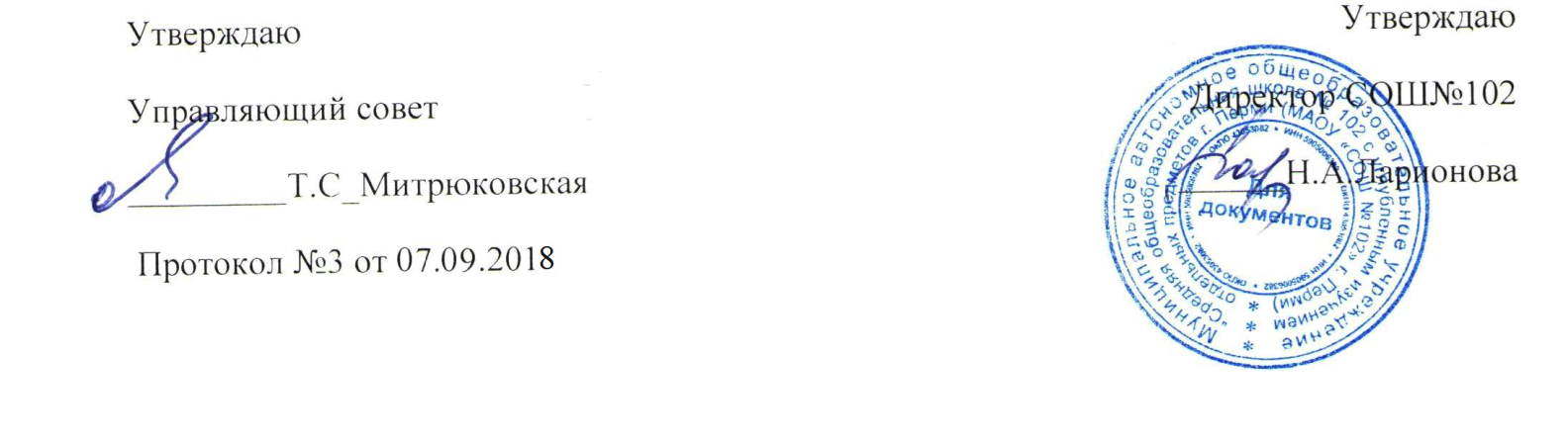 Требования к содержанию, составу, оформлению и форме заявки на участие в конкурсе:Требования к содержанию, составу, оформлению и форме заявки на участие в конкурсе:Заявка на участие в отборе должна содержать:Заявка на участие в отборе должна содержать:Опись документов, входящих в состав заявки (тома заявки) на участие в конкурсе в соответствии с Приложением № 2.Фирменное наименование, сведения об организационно-правовой форме, о месте нахождения, почтовый адрес (для юридического лица), фамилия, имя, отчество, паспортные данные, сведения о месте жительства (для физического лица), номер контактного телефона;Полученную не ранее, чем за один месяц до дня размещения на официальном сайте извещения о проведении открытого конкурса выписку из единого государственного реестра юридических лиц или нотариально заверенную копию такой выписки (для юридических лиц), полученную не ранее чем за один месяц до дня размещения на официальном сайте извещения о проведении открытого конкурса выписку из единого государственного реестра индивидуальных предпринимателей или нотариально заверенную копию такой выписки (для индивидуальных предпринимателей), копии документов, удостоверяющих личность (для иных физических лиц), надлежащим образом заверенный перевод на русский язык документов о государственной регистрации юридического лица или физического лица в качестве индивидуального предпринимателя в соответствии с законодательством соответствующего государства (для иностранных лиц), полученные не ранее, чем за один месяц до дня размещения на официальном сайте извещения о проведении открытого конкурса;Документ, подтверждающий полномочия лица на осуществление действий от имени участника конкурса - юридического лица (копия решения о назначении или об избрании, либо приказа о назначении физического лица на должность, в соответствии с которым такое физическое лицо обладает правом действовать от имени участника конкурса без доверенности (далее - руководитель). В случае, если от имени участника конкурса действует иное лицо, заявка на участие в конкурсе должна содержать также доверенность на осуществление действий от имени участника конкурса, заверенную печатью участника конкурса и подписанную руководителем участника конкурса (для юридических лиц) или уполномоченным этим руководителем лицом, либо нотариально заверенную копию такой доверенности. В случае, если указанная доверенность подписана лицом, уполномоченным руководителем участника конкурса, конкурсная заявка должна содержать также документ, подтверждающий полномочия такого лица;Документы, необходимые для оценки и сопоставления заявок по качеству услуги и квалификации участника:по 1 критерию:-копии исполненных договоров (контрактов) на оказание услуги по организации питания, договоров по организации питания за 2010-. со сроком исполнения не менее года;-копии актов лабораторно-инструментальных исследований проб готовых блюд;по 2 критерию:- копии трудовых книжек специалистов, имеющих  высшее  или средне – специальное  образование в сфере общественного питания, с опытом работы не менее 3 лет, нотариально заверенные;-копии дипломов специалистов, имеющих  высшее  или среднее – специальное  образование в сфере общественного питания, нотариально заверенные;по 3 критерию:-копии свидетельств о прохождении курсов повышения квалификации в сфере общественного питания, полученные за 2010-.;копии трудовых книжек специалистов, прошедших курсы повышения квалификации в сфере общественного питания, нотариально заверенные;по 4 критерию:- предложение по созданию условий для повышения качества услуги по организации питания в  образовательном учреждении (в произвольной форме). Копии учредительных документов участника отбора (для юридических лиц) (копия Устава).Декларирование соответствия участника отбора требованиям, устанавливаемым в соответствии с Приложением № 3.Сведения об участнике открытого конкурса:Сведения об участнике открытого конкурса:Почтовый адрес (для юридического лица)Паспортные данные (для индивидуального предпринимателя)Номер контактного телефонаКонтактное лицоУказывается по желанию участника открытого конкурсаНаименование отбор№ п/пНаименование представленных документов (копий документов)Количество листов12345…nИТОГОИТОГОCi =L,Ci =([S1/4]+[S2/4]+….+[Sn/4]),Ci1 =CiхKc,Ci1 =CmaxхKc,Ci2=CiхKc,Ci2=CmaxхKc,Ci3 =CiхKc,Ci3 =CmaxхKc,Rci =Ci 1 +Ci2++Сi3  + Ci4